Task Items = Highlighted ItemsI. Call to Order/Roll CallIn Attendance: Kimeran Evans, PT, DPT, PhD – Chair, Jamie Dehan, PT, DPT, PhD – Vice Chair, Derek Liuzzo, PT, DPT, PhD – Nominating Committee Chair, Heather Green, PT, DPT – Nominating Committee MemberUnable to Attend: Ashley Poole, PT, DPT, CCS – Secretary/TreasurerII. AF SIG Nominations for 2023-24Open Positions - Chair and Nominating Committee MemberNominations close Nov 1stRecruitment ideasReach out to past SIG leaders and colleaguesAF SIG specific email blast in October to recruitDerek and Heather to compile email to send out using AoE communication linkWill incorporate SIG Standing Rules into this blast (# of years of membership, etc) – Kimeran to send most recent copy to Derek and HeatherAnnounce open positions at ELCIII. AF SIG Podcast Planning (click here to view our Podcast Google Drive)Working Title – Office Hours with a PhysioFirst recording completed yesterday, Monday Oct 10thReview first recording and plan for futureWill ask live ELC podcast guests to record one after the factGail Jenson – Jan guestScott Ward? – April guestPodcast CommitteeAnnounce this at ELC as future projectFinalize announcement/call at CSMQR code to help with distribution of podcast at ELCIV. ELC 2022 AF SIG Meeting – Final PlanningMeeting ScheduleAF SIG Meeting - Fri Oct 28th 5:30-7p CST – AF SIG Business Meeting – 102 COther Meetings of Interest to AF SIG Leadership: Thur Oct 27th 6-9p CST – Academy + ACAPT Hot Topics Open Forum – Ballroom ABMeeting PlanningMeeting timeline5:30p – Business Meeting and Podcast Launch (Kimeran)6p – Live Podcast (Kimeran, Derek and Jamie)Gail JensonScott Ward?Kimeran emailed Scott yesterday. If he cannot participate, Jamie will reach out to Lisa VanHoose. If she cannot participate, we will just have one guest. 6:30p – Announcements and Q&A AoE Announcements – Pam LevangieQ&A from AudienceFood/drinks – open bar ($875)Kimeran will ask for lesser option (beer and wine only)If no lesser options, will plan on not havingIV. Other/New Business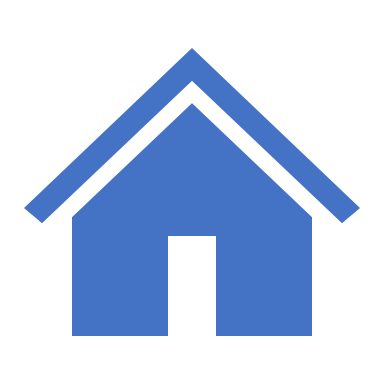  Zoom Link: https://wvu.zoom.us/j/95658068458 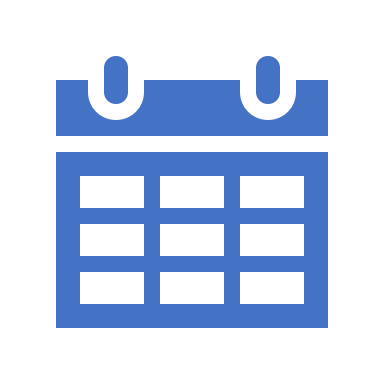  Tuesday Oct 11th, 2022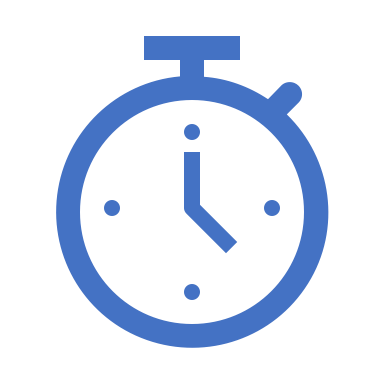  1p EST